ANALISIS PERBANDINGAN KINERJA KARYAWAN OUTSOURCHING PT SWAPRO DAN PT SIM DI PT BUSSAN AUTO FINANCE (BAF) LAMPUNGSKRIPSI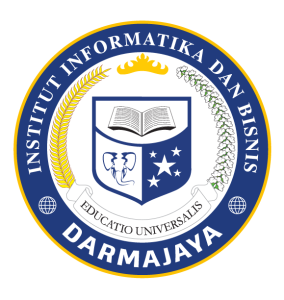 DisusunOleh:Bagus Rudiyanto1512110355PROGRAM STUDI S1 MANEJEMENFAKULTAS EKONOMI DAN BISNISINSTITUT INFORMATIKA DAN BISNIS DARMAJAYA2020